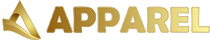  FORMULÁR VRÁTENIA TOVARU Vyplňte dokument: Číslo Vašej objednávky:    Ak ste uskutočnili platbu pri doručení, alebo bankovým prevodom, vyplňte číslo účtu na ktoré Vám budú vrátené financie.Číslo bankového účtu v tvare IBAN: Do tabuľky nižšie uveďte popis produktov, ktoré chcete vrátiť.Tovar nám zašlite naspäť doporučene bez dobierky na adresu: Edita Ševčíková , Gladiolová 14, 949 01 NitraPOZOR: ak vraciate tovar, náklady na vrátenie nesie zákazník..............................................                                                                                                                           podpis zákazníkaMeno:PSČ:Priezvisko:Mesto:Ulica:e-mailová adresa:Názov produktuVeľkosť produktuMnožstvoDôvod vrátenia